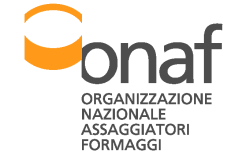 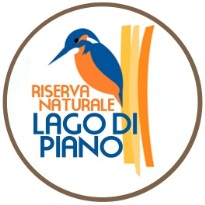 domenica 26 agosto 2018 Riserva naturale Lago di pianoCarlazzopaesaggio, formaggioe vino ore 9 – Carlazzo,  in località  Piano di Porlezzapresso la sede della Riserva Naturale Lago di Piano, incontro con Dott. Vincenzo Perin in sala didattica, proiezione film documentario sulla RiservaTrasferimento in auto  in località CastelloDescrizione geomorfologica,  storica e culturale del luogo il  borgo , il roccolo, il crotto, la neveraDurata della visita : 3 ore                          ore 12 – presso agriturismo, degustazioni guidatecrostata oppure gelatocaffè°°°°°°°°°Quota di partecipazione € 22 tutto inclusoLa visita include una facile e breve  camminata su sentiero e sono perciò raccomandate calzature ed abbigliamento adeguati.  Il programma si svolge  con qualsiasi tempo.E’ richiesta la prenotazione entro il  21/08  a Simonetta Cortella  cort.simona@virgilio.it  3394397971 Formaggi francesi Camembert de Normandie AOPRoquefort AOPComté AOPEpoisses AOPSelles –sur- Cher AOPVino comascoMoglie del Re  Bianco IGT Terre LarianeCantine Angelinetta